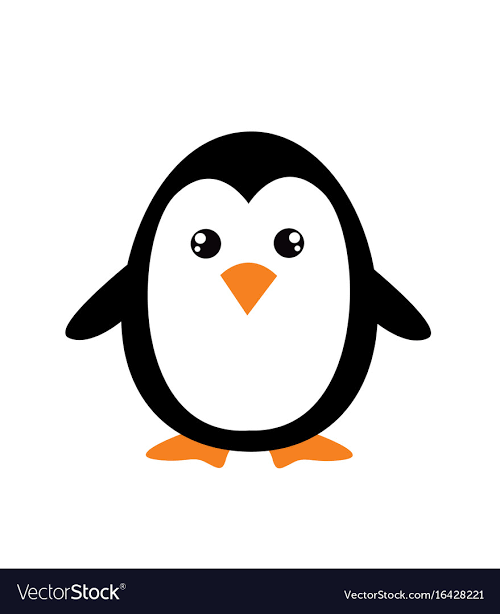 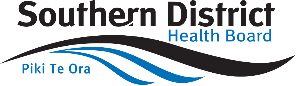 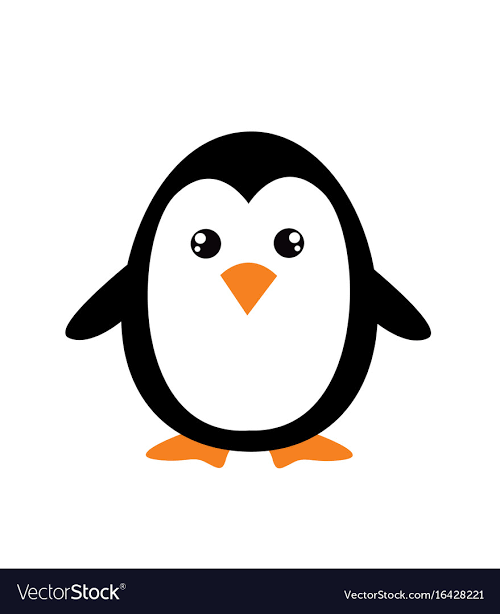 Referral Form for Children under 5 yearsThank you for taking the time to contact our service.  Please provide as much information as you can, as this will help us decide whether we are the best service to support your tamaiti.  Name of child      Address      DOB      	NHI      Ethnicity          Language/s spoken at home      Parents/caregivers      Contact phone number/s:      GP      Preschool/Kohanga/Kindergarten      Contact person there      Parent/caregiver permission to contact preschool:  Yes  No Who is filling in this form      Relationship to child       Phone      Parent/caregiver permission for this referral: Yes  No Please describe the concerns you have about your child’s development      What does your child enjoy doing?      Please describe any concerns you have about your child’s:Hearing/vision      Health      Speech and Language skills      Learning/thinking Skills      Physical skills      Behaviour      Sensory      Getting on with other children      Feeding      Self-care      Does your child and/or whānau have other services involved (e.g., Family Start, Public Health Nurse, Ministry of Education) – now or in the past      Please attach information from preschool/kohanga if you have anyPlease e-mail completed form to: ChildDevelopmentServiceDn@southerndhb.govt.nzor post to the address above